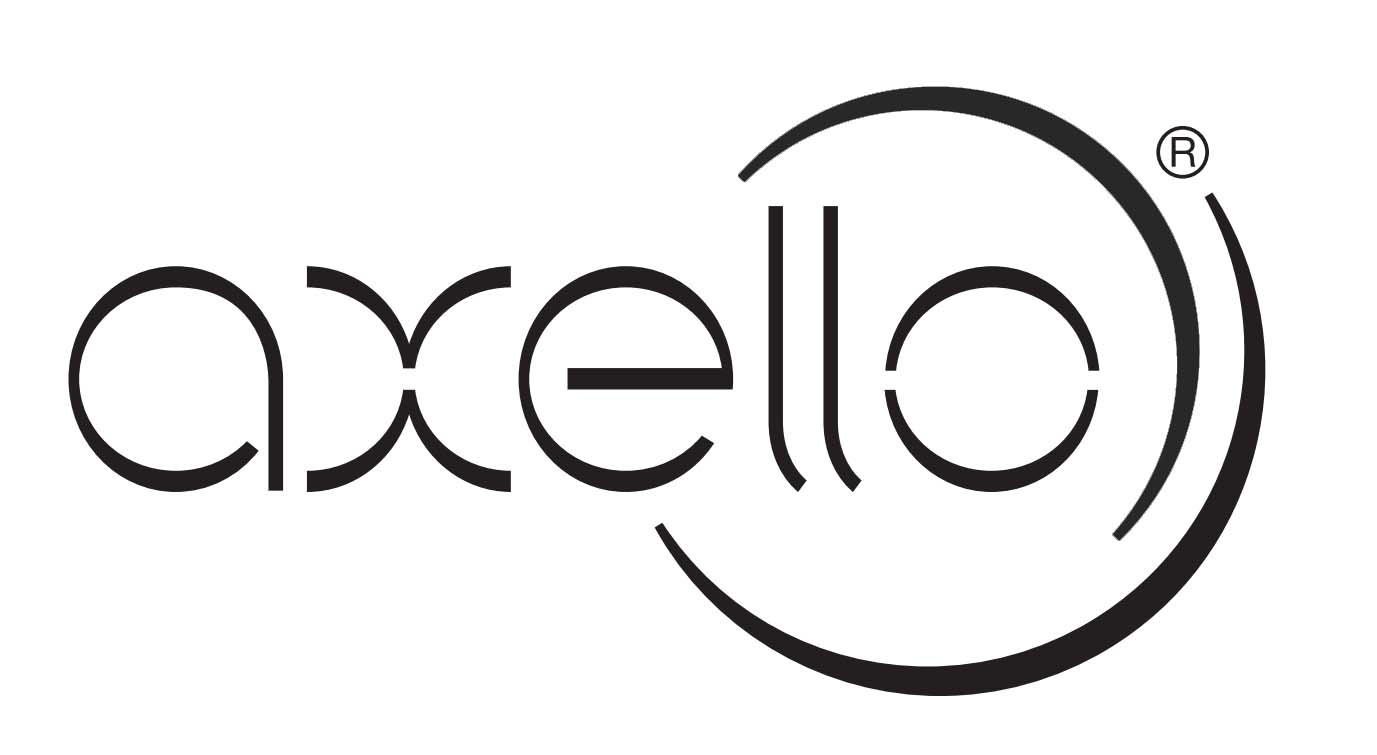 Formulář na vrácení nebo výměnu zbožíFormulář vložte do zásilky s vráceným zbožím nebo zašlete na emailovou adresu axello1@seznam.czInformaceAXELLO fashion s.r.o.Korejská 877/14Ostrava 702 00603 767 111axello1@seznam.czIČ: 08777462Vaše informace (doplnit)						 Číslo objednávky:Jméno a příjmení:Ulice a číslo popisné:Město a PSČ:Telefon:E-mail:Číslo účtu: (důležité)Vrácení a výměnaPokud máte zájem o výměnu zboží, prosíme o vytvoření nové objednávky, popřípadě nás kontaktujte na tel. 603 767 111Dne:Podpis: _____________NOVINKA - VRÁCENÍ ZDARMANově pro vás nabízíme službu vrácení zdarma.Váš balíček stačí jen pečlivě zabalit spolu s vyplněným formulářem pro vrácení,zanést na podací místo zásilkovny a nadiktovat jim náš kód pro zpětné zásilky (KÓD - 96789131 ).Obsluha Vám vytiskne podací štítek a zásilku zašle na naše náklady zpět.Název produktuDůvod vrácení